DATA PROTECTION IMPACT ASSESSMENT[Insert Project Title]IG Reference: [To be added by Corporate IG]Status: 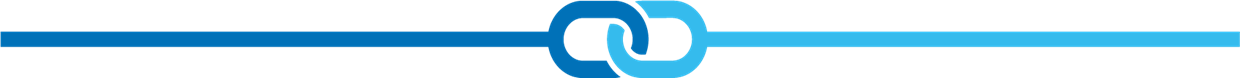 Data Protection Impact AssessmentTemplate version ControlDocument contributorsThe Data Protection Impact Assessment (DPIA) is owned by the team undertaking the processing and will be completed with the support of data protection and records management specialists from the Corporate IG team.Document ownersTo be completed by the business lead.The individuals named below will be responsible for implementing all compliance activities required as a result of the assessment process.Business ownerThis should be the project or team lead responsible for completing this DPIA.Senior Responsible Owner (SRO)This should be a relevant Band 9 or above accountable for the project or programme.Corporate IG specialistTo be completed by Corporate IG.Corporate IG – the IG Officer, Manager or Lead supporting this DPIA.Data Protection Impact Assessment (Level 1)To be completed by the business owner and emailed to Corporate IG.Previous reviewsHas this project, programme or initiative been subject to a previous Data Protection Impact Assessment?Purpose of the processingDescribe your project or initiative and the outcomes and benefits it hopes to achieve.What is the anticipated timeframe for your project or initiative?Description of personal data to be processedWho will the data you intend to use be about (e.g. cancer patients, NHSE/I staff)?Please select all relevant options below to describe the data you will receive and use.How the personal data will be collected and usedWill all personal data to be processed for your project be received via the National Commissioning Data Repository (NCDR) or Strategic Information Platform (SIP)?If any personal data will be collected from sources other than the NCDR or SIP, describe where you will collect the personal data from.Describe how you intend to use this information and how you will ensure it is securely stored and managed. Will your use of the data result in automated decisions or actions being made about people in ways that could have a significant impact on them?Do you have a Records and Information Management Co-ordinator (RIMC) in your team?If you do not have an RIMC, you may continue with the assessment. However, all teams should have a nominated co-ordinator, you must contact england.ig-corporate@nhs.net to arrange for a member of your team to be trained and registered.Will NHS England and NHS Improvement colleagues be using a new IT platform that requires users to log in (i.e. with a username and password or other authentication process) or one that has substantially changed following a previous DPIA to process the personal data?If yes, you will need to produce or update a System-Level Security Policy (SLSP) before this review can be assured – please contact england.itsecurity@nhs.net. You must submit a copy of the approved SLSP with this DPIA to Corporate IG before your project can be signed off.List any other organisations who will be given access to this data (for example, suppliers, data processors, contractors, consultancies, research agencies).Lawful basis for processing the personal dataWhat is it in statute or common law that enables and/or entitles NHSE, TDA or Monitor to use information about people in the proposed way? (For example, this might be a specific clause(s) within the NHS Act 2006 or the Health and Social Care Act 2012, a set of Regulations, Ministerial Directions, or a clear common law task. A list of NHS England and NHS Improvement’s statutory duties can be found here.)Do any of the following statements apply?Risk assessmentThis risk log should be updated throughout the DPIA process and may be contributed to by the business owner, IG Specialist, IG Management, the Data Protection Officer (DPO) or the SIRO.Please record below any information risks associated with this programme, project or initiative. Several general information risks have been pre-populated and must be considered in all cases. Please also add any additional, project-specific information risks. All risks identified in this DPIA should be transferred to the project, programme or initiative’s local risk log for operational management by the business owner.Risk scores should be calculated assuming any proposed mitigating actions have been successfully implemented, using the scoring matrix in the DPIA guidance.Thank you for completing the Level 1 Data Protection Impact Assessment. Please submit it to Corporate IG, where it will be assigned to a member of Corporate IG who will contact you to appraise the processing and complete the review. We aim to respond to you within ten working days.DPIA (Level 1) Risk ScreeningTo be completed by the allocated Corporate IG specialist.Type(s) of personal dataWill the processing involve fully identifiable data about patients?Risk thresholdsData Protection Impact Assessment (Level 2)To be completed by the business owner in discussion with the allocated IG Specialist if Corporate IG assess the processing as being high-risk.Justification for personal data to be processedDescribe why it would not be possible to undertake your project or initiative without the personal data described in 2.3. Explain why this is the minimum amount of data necessary for the task and, if applicable, why you could not use de-identified data.Is the provision of personal data obligatory?What are the possible consequences for a data subject if there is a failure to provide the requested personal data?If the processing will result in a decision being made about an individual without any human intervention, describe the logic by which any decisions will be reached?Will any personal data be used for direct marketing to data subjects?Additional information about personal data to be processedDescribe the dataset(s) that you intend to collect and process, who will have access to it and how it will be securely stored. Please either submit a comprehensive data flow diagram or complete the section below.List any flows of personal data into NHS England and NHS Improvement.List any flows of personal data out of NHS England and NHS Improvement.Will the personal data be recoverable in the event of a physical or technical incident?If you are using a data processor, are arrangements in place to securely return or destroy the personal data at the end of the contract?Will it be possible to provide an individual, or another organisation, a copy of their personal data in a structured, commonly used and machine-readable format? Note this only applies in limited circumstances – your IG Specialist will support you with this.Correspondence with data subjectsApproval of this DPIA will require you to comply with NHS England and NHS Improvement’s Subject Rights Requests and Incident Management procedures, which are administered by Corporate IG.Will you be able to retrieve the personal data relating to an individual if they request it?Explain how you will monitor the quality and maintain the accuracy of the personal data, including its rectification or erasure, where necessary.ConsultationDescribe how you have sought, or intend to seek, the views of data subjects who will be subject to the processing. If you do not intend to consult with data subjects, explain why this is the case.Describe how you have sought, or intend to seek, advice from relevant stakeholders (e.g. clinicians, security experts, research governance, ethicists, Corporate ICT, NHS Digital, Public Health England) where their specialist knowledge would be useful in understanding and managing privacy risks.IG AssessmentTo be completed by a Corporate IG specialist in discussion with the business owner and records management colleagues.Controllers, processors and third partiesConfirm the controller(s) for this processing.List additional joint controller(s) for this processing and upload evidence of the compliant joint data controller arrangements (e.g. Joint Controller Agreement).List data processors associated with this processing and upload evidence of the relevant data protection clauses (e.g. Data Processing Agreement) and completed assurance checklists.List other controllers with whom personal data will be shared as part of the processing and associated Data Sharing Agreements.List any Commissioning Support Units or Hosted Bodies that will undertake processing of personal data for this purpose and provide a copy of the relevant SLA or MoU that commissions the work.International TransfersIf any of the organisations listed in Section 2.4 will process personal data outside of the UK, describe the arrangements in place. Ensure copies of any contractual agreements (e.g. standard contractual clauses, binding corporate rules) are attached in Section 5.1 above.Lawful basisConfirm the GDPR Article 6 condition for the processing.Will the processing involve special categories of personal data?If yes, confirm the GDPR Article 9 condition for the processing.Will the processing involve disclosing data that is subject to a duty of confidentiality for a purpose other than direct care?If yes, confirm the lawful basis for processing.Information asset managementDoes an information asset already exist in relation to this processing?Records and information managementWill corporate records be created or managed as part of this processing?Fair processingIs NHS England and NHS Improvement exempt from providing fair processing information under provisions specified in the UK GDPR?If no, is the processing sufficiently described in NHS England and NHS Improvement’s central privacy notice?If no or update required, complete the template below.Is personal data collected directly from data subjects? ReviewersApprovalAll Level 1 and Level 2 DPIAs must be assessed and assured by a Corporate IG Manager, Senior Manager or SMT Lead via section 6.1.Processing activities subject to a Level 2 DPIA must also be submitted to the national Senior Information Risk Owner (SIRO) and Data Protection Officer (DPO) for approval – complete section 6.2.Actions requiredSelect all mandatory actions that apply to this processing from the list below.List any additional actions specific to this project or initiative below.DPIA Assurance (Level 1 and Level 2)Corporate IG Manager, Senior Manager or SMT LeadSubmit Level 2 DPIAs to england.dpo@nhs.net for consideration by the Data Protection Officer and Senior Information Risk OwnerDPIA Approval (Level 2 only)Does the Data Protection Officer have any concerns regarding this processing that they feel have not been sufficiently mitigated?Data Protection Officer or deputySenior Information Risk Owner or deputyEnsure that this DPIA and its status is logged on the IG Advice Register and a copy saved in the relevant SharePoint folder.Template version7.1Published date29th March 2021Template ownerCorporate Information GovernanceClassificationOFFICIALNameJob titleTeamRegion or directorateTelephone numberEmail addressNameJob titleTelephone numberEmail addressNameJob titleCorporate IG work streamTelephone numberEmail addressYes/No/UnknownIf yes, provide IG reference of previous DPIATypes of peopleTypes of peopleNumber of peoplePatientsYes/NoLess than 100Yes/NoNHSE/I staffYes/NoBetween 100 and 999Yes/NoWider health and care staff Yes/NoBetween 1,000 and 99,999Yes/NoOther Yes/NoBetween 100,000 and 10mYes/NoOver 10mYes/NoTypes of dataTypes of dataTypes of dataTypes of dataTypes of dataData concerning healthData concerning healthData concerning healthData concerning healthYes/NoRacial or ethnic originRacial or ethnic originRacial or ethnic originRacial or ethnic originYes/NoPolitical opinionsPolitical opinionsPolitical opinionsPolitical opinionsYes/NoReligious or philosophical beliefsReligious or philosophical beliefsReligious or philosophical beliefsReligious or philosophical beliefsYes/NoTrade union membership informationTrade union membership informationTrade union membership informationTrade union membership informationYes/NoGenetic dataGenetic dataGenetic dataGenetic dataYes/NoBiometric dataBiometric dataBiometric dataBiometric dataYes/NoSex life or sexual orientationSex life or sexual orientationSex life or sexual orientationSex life or sexual orientationYes/NoCriminal convictionsCriminal convictionsCriminal convictionsCriminal convictionsYes/NoSensitivity of dataSensitivity of dataSensitivity of dataSensitivity of dataSensitivity of dataContains identifiers (e.g. name, address, NHS number)Contains identifiers (e.g. name, address, NHS number)Contains identifiers (e.g. name, address, NHS number)Contains identifiers (e.g. name, address, NHS number)Yes/NoData about individual people with identifiers removedData about individual people with identifiers removedData about individual people with identifiers removedData about individual people with identifiers removedYes/NoSummary or aggregated data that does not describe individual peopleSummary or aggregated data that does not describe individual peopleSummary or aggregated data that does not describe individual peopleSummary or aggregated data that does not describe individual peopleYes/NoYes/NoYes/NoIf yes, how will this impact peopleYes/NoIf yes, you should seek and record here their advice in relation to any corporate records this processing may generateIf yes, you should seek and record here their advice in relation to any corporate records this processing may generateYes/NoOrganisationCountry of operationData to be sharedWe need the information to enact a contract between us and the person to whom the data relatesYes/NoWe will be seeking explicit and unconditional consent from each person to which the data relatesYes/NoWe are responding to a legally binding request from a court or other statutory agency to provide this informationYes/NoWe need the information to protect the life of an immediately endangered individual or personsYes/NoRisk titleRisk titleDescription of how the risk impacts this activity or a justification of why it is not applicableRisk score
(Prior to mitigations)Risk score
(Prior to mitigations)Risk score
(Prior to mitigations)Proposed solution(s) or mitigating action(s)Action owner(s)Action Due Date(s)Risk score
(After mitigations are implemented)Risk score
(After mitigations are implemented)Risk score
(After mitigations are implemented)StatusRisk titleRisk titleDescription of how the risk impacts this activity or a justification of why it is not applicableLikelihoodImpactRAG statusProposed solution(s) or mitigating action(s)Action owner(s)Action Due Date(s)LikelihoodImpactRAG statusStatus1There is a risk that personal data may be misused by those with access2There is a risk that insufficient organisational measures are in place to ensure appropriate security of the personal data (e.g. policies, procedures, disciplinary controls)3There is a risk that insufficient technical measures are in place to ensure appropriate security of the personal data (e.g. encryption, access controls)4There is a risk that insufficient testing has taken place to assess and improve the effectiveness of technical and organisational measures5There is a risk that data that has had identifiers removed could be manipulated in some way to re-identify individual people6There is a risk that…7There is a risk that…8There is a risk that…9There is a risk that…10There is a risk that…Fully identifiableYes/NoPseudonymisedYes/NoAnonymised in contextYes/NoFully anonymisedYes/NoYes/NoThere is no processing of personal data involved in this activityYes/NoIf the answer to any of these statements is “Yes”, there is no need to progress further with the DPIAData has been fully aggregated with small-number suppression applied prior to processingYes/NoIf the answer to any of these statements is “Yes”, there is no need to progress further with the DPIANHS England and/or NHS Improvement is not a data controller or processor for this processingYes/NoIf the answer to any of these statements is “Yes”, there is no need to progress further with the DPIAAny element of automated processing in which decisions are made about a person in the absence of human intervention (including profiling)Yes/NoIf all these statements are answered “No”, progress as Level 1 DPIAComplete Section 5 and seek local IG Manager approvalIf the answer to any of these statements is “Yes”, progress as Level 2 DPIAComplete Section 4 and Section 5 and seek DPO and SIRO approvalProcessing of individual-level data that includes special categories or criminal convictions/offences (this does not apply to data from the SIP/NCDR or fully anonymised data)Yes/NoIf all these statements are answered “No”, progress as Level 1 DPIAComplete Section 5 and seek local IG Manager approvalIf the answer to any of these statements is “Yes”, progress as Level 2 DPIAComplete Section 4 and Section 5 and seek DPO and SIRO approvalProcessing of fully anonymised data about more than 10,000,000 people that includes special categories or criminal convictions/offencesYes/NoIf all these statements are answered “No”, progress as Level 1 DPIAComplete Section 5 and seek local IG Manager approvalIf the answer to any of these statements is “Yes”, progress as Level 2 DPIAComplete Section 4 and Section 5 and seek DPO and SIRO approvalSystematic monitoring of a publicly accessible area involving more than 1,000 peopleYes/NoIf all these statements are answered “No”, progress as Level 1 DPIAComplete Section 5 and seek local IG Manager approvalIf the answer to any of these statements is “Yes”, progress as Level 2 DPIAComplete Section 4 and Section 5 and seek DPO and SIRO approvalTransfer, storage or access of personal data outside of the UKYes/NoIf all these statements are answered “No”, progress as Level 1 DPIAComplete Section 5 and seek local IG Manager approvalIf the answer to any of these statements is “Yes”, progress as Level 2 DPIAComplete Section 4 and Section 5 and seek DPO and SIRO approvalAny other risks to peoples’ rights and freedoms that cannot be mitigated below amber-redYes/NoIf all these statements are answered “No”, progress as Level 1 DPIAComplete Section 5 and seek local IG Manager approvalIf the answer to any of these statements is “Yes”, progress as Level 2 DPIAComplete Section 4 and Section 5 and seek DPO and SIRO approvalYes/NoIf yes, describe why this is the caseYes/NoIf yes, provide further detailsDatasetPersonal data itemsTo be accessed bySecure storageSenderContentSecure transfer mechanismRecipientSenderContentSecure transfer mechanismRecipientYes/NoIf yes, explain how or refer to SLSPYes/NoIf yes, explain how or refer to SLSPYes/No/NAIf yes, explain howYes/NoIf yes, explain how or refer to SLSPNHS EnglandYes/NoTrust Development AuthorityYes/NoMonitorYes/NoOrganisationEvidence of arrangementsOrganisationAgreementChecklistOrganisationData sharing agreementCSUMoU or SLAOrganisationLocationControlArt 6.1a ConsentArt 6.1a ConsentYes/NoIf yes, explain how consent will be sought and how data subjects can revoke it if requiredArt 6.1b ContractArt 6.1b ContractYes/NoIf yes, describe the contract between NHSE/I and the data subjectArt 6.1c Legal obligationArt 6.1c Legal obligationYes/NoIf yes, describe the legal obligation to which NHSE/I needs to adhereArt 6.1d Vital interestsArt 6.1d Vital interestsYes/NoIf yes, describe why processing the data is necessary to protect someone’s vital interestsArt 6.1e Public authorityArt 6.1e Public authorityYes/NoIf yes, detail the clause(s) from an Act or Regulation that describes the legal dutyArt 6.1f Legitimate interestsArt 6.1f Legitimate interestsYes/NoIf yes, describe NHSE/I’s legitimate interests to process this dataYes/NoArt.9.2a Explicit consentYes/NoArt.9.2b Employment, social security, social protection lawYes/NoArt.9.2c Vital interestsYes/NoArt.9.2d Political, philosophical, religious or trade union not-for-profit body Yes/NoArt.9.2e Data manifestly made public by the data subjectYes/NoArt.9.2f Legal claimsYes/NoArt.9.2g Public interest Yes/NoArt.9.2h Health or social care system Yes/NoArt.9.2i Public healthYes/NoArt.9.2j Archiving, scientific or historical researchYes/NoYes/NoConsentYes/NoSafeguardingYes/NoCovered by Section 251 decisionYes/NoRequired by law (e.g. COPI regulations)Yes/NoOverriding public interestYes/NoYes/NoIf yes, provide the asset numberIf no, confirm the new IAO If no, confirm the new IAA(s)Yes/NoIf yes, identify the types of recordIf yes, confirm where the records will be storedIf yes, provide the retention period for the personal data and the basis for this retention period (e.g. corporate retention schedule, applicable guidance or rationale)If yes and where records are processed outside of NHSE/I premises or systems, how will they be securely returned for the remainder of the retention period(s) as and when this becomes necessary (e.g. following the closure of the project)?If yes, name of Corporate Records Management specialist who has reviewed the processingYes/NoIf yes, describe exemptionYes/No/Update RequiredPurposes for processingSources of the dataCategories of personal dataRecipients of personal dataLegal basis for processingYes/NoIf yes, confirm that local privacy information exists and complies with this guidance Yes/NoIf yes, confirm that local privacy information exists and complies with this guidance Yes/NoCaldicott Guardian (only required for Level 2 DPIAs)Caldicott Guardian (only required for Level 2 DPIAs)Yes/NoIf confidential, identifiable patient information will be processed, summarise Caldicott Guardian’s advice here.Name of Caldicott GuardianDate advice providedInformation Commissioners’ Office (only required if requested by DPO/SIRO)Information Commissioners’ Office (only required if requested by DPO/SIRO)Yes/NoIf the DPO or SIRO request that the ICO review the processing, summarise their advice here.Name of ICO contactDate advice providedActionAppliesDue date or pre-go-liveCompleteRIMC trainedYes/No/NAYes/No/NAAsset registered or updated on IAMSYes/NoYes/No/NALocal privacy information providedYes/No/NAYes/No/NAData processing and sharing agreements signedYes/No/NAYes/No/NAData processor assurance checklists reviewedYes/No/NAYes/No/NASLSP developed and reviewed by Info. SecYes/No/NAYes/No/NAMitigation of outstanding risksYes/No/NAYes/No/NAActionDue dateStatusYes/NoOutcome of IG Management assuranceDate of IG Management assuranceNameJob titleCorporate IG work streamTelephone numberEmail addressOutcome of SIRO assessmentDate of SIRO assessmentYes/NoIf yes, provide detailsNameJob titleEmail addressNameSignatureJob titleEmail address